Пропоную програму «Дім милосердя»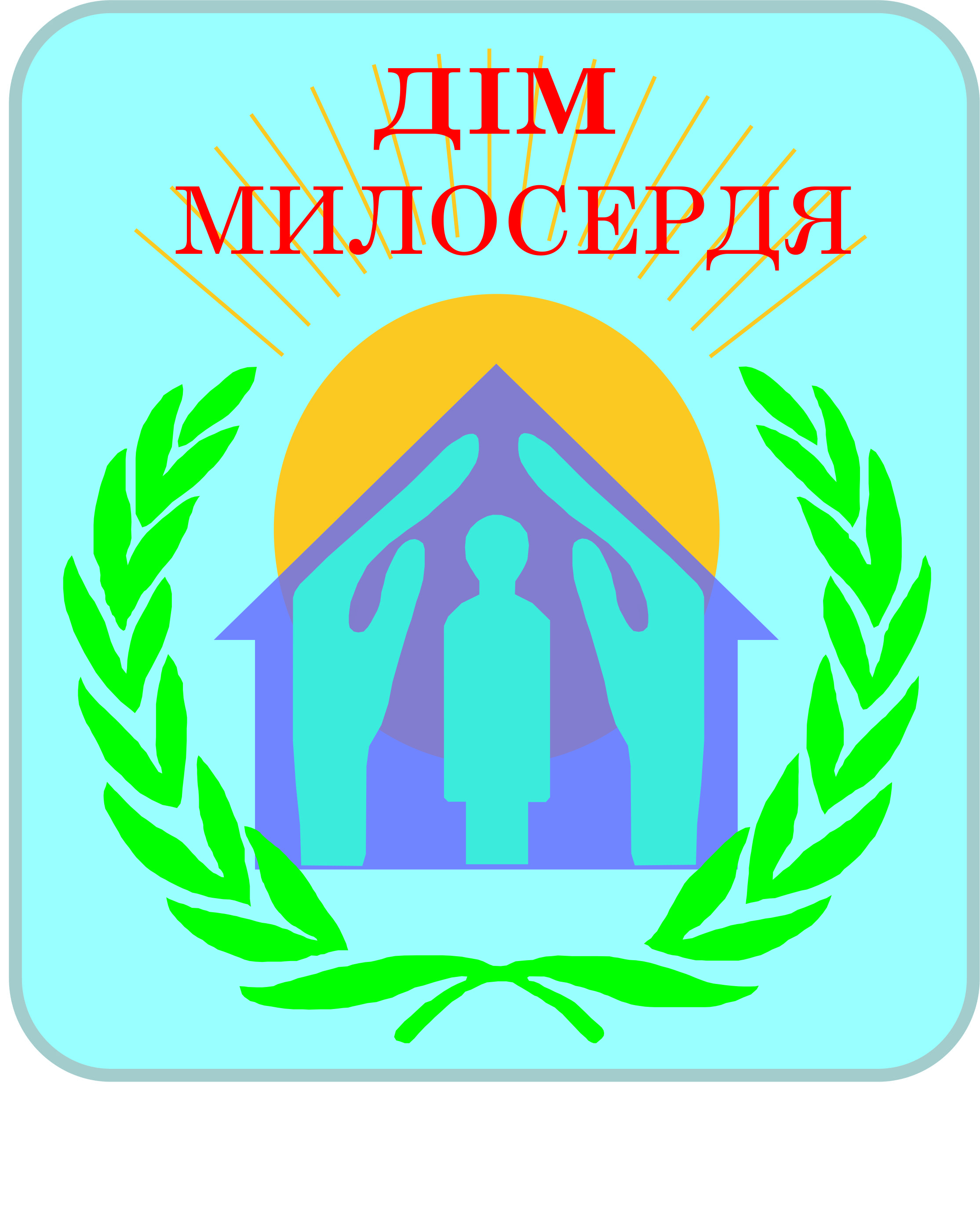 Нерелігійна організація з християнськими цінностями. Короткий опис програми:Основна мета - це допомога бездомним, малозабезпеченим, матерям одиначкам, людям, які потрапили в складні життєві обставини, а також робота з населенням сіл і міст в донесенні важливості здорового суспільства.У наш час багато приділяється уваги боротьбі за навколишнє середовище, бездомних тварин, за вимираючий вид тварин і багато чого подібного цьому.Безумовно, всі ці сфери важливі, але не можна забувати, що головне надбання країни це здоровий соціальний розвиток у всіх сферах суспільного життя, які являють собою великі, стійкі, відносно самостійні підсистеми людської діяльності і кожна сфера включає в себе певні види діяльності людини. Наприклад: освітні, політичні, релігійні. Соціальні інститути; сім'я, школа, партії, церква; сформовані відносини між людьми (зв'язки, що виникли в процесі діяльності людей і т.д.) Мова про потребу сьогодні в здоровому суспільстві, його соціальної та духовної атмосфері.Наша основна задача допомогти кожній людині, яка має в цьому потребу.У чому полягає програма?Відкриття будинків милосердя (по типу будинок для ночівлі, притулок) по всій території України по певній послідовній програмі відновлення соціального статусу людини.У такому будинку можна помитися, переодягнутися, поїсти, переночувати - це для тих, хто звертається за одноразовою допомогою. Для тих, хто потребує і бажає постійно проживати і змінювати своє життя, в будинку милосердя буде надано в окремому блоці приміщення ліжко місце і потрібне.З усіма людьми, які звернуться за будь-якою допомогою, буде проводитися психологічна, духовна та юридична допомога, в залежності від потреби. А також супровод в медичні та цивільні установи, для отримання відповідної допомоги по можливості.План розвитку1. Реєстрація громадської організації - “Дім Милосердя”2. Відкриття офісу для роботи з населенням3. Створення команди, залучення персоналу: Керівник, Бухгалтер, Юрист, Медичний працівник, Психолог, Духівник. Також залучення волонтерів з числа студентів, організацій, підприємств і церков.4. Проведення курсу семінарів підготовки персоналу та волонтерів:1. робота з нужденними людьми (з розподілом по командам)2. навчання фандрайзингу (окрема команда) (фандрайзинг-це збір добровільних пожертвувань, в грошовій або іншій формі, як правило, на цілі не пов'язані з отриманням прибутку: наукові дослідження, благодійні проекти і т.п.)5. Звернення до міських і сільських влад, для надання приміщень -” Дім Милосердя” на підставі Закону про оренду державного та комунального майна. Територіальне розташування не має значення.6. Початок роботи через фандрайзинг із залученням фінансів і продукції для забезпечення та утримання будинку милосердя (забезпечення нужденних та працівників, а також волонтерів)7. Громадська діяльність, співпраця з ЗМІ, владою, підприємствами, організаціями, церквами та  населенням.8. Розширення організації за рахунок вже адаптованих людей, відкриття будинків престарілих, адаптаційних центрів, відкриття і створення дитячих і молодіжних майданчиків і містечок для відпочинку і т.дПлан роботи - “Дім Милосердя”Прийом за допомогою включає:1. Первинний мед.огляд на місці (подальший напрямок)2. Перевірка наявності документів:а) паспортб) дипломв) пенсійне(В разі втрати, допомога у відновленні)3. Проведення дезінфекції:а) знищення старих речей або пранняб) душв) стрижка, голінняг) видача нового одягу, взуття       4. Годування       5. Поселення в Дім Милосердя:а) для постійних: окремий корпус, з окремим ліжком і тумбочкою.в) для тимчасових осіб: окремий корпус або кімната койко місце ( блок карантин) 6. Залучення до зміни способу життя:а) проведення психотренінгів, семінарів, тестів для визначення можливостей, бажань, потреб. Мотивація.б) духовно-просвітницька робота (добровільно) християнствов) навчання новими спеціальностями (добровільно)г) залучення до волонтерської роботи7. Допомога в адаптації до самостійного становлення в суспільстві на перших кроках . 